Школа BerlitzПрограмма обучения для детей 201820 уроков в неделю (по 4 урока в день)Минимальное количество студентов в группе: 5Максимальное количество студентов группе: 15Уроки могут быть в утреннее время или в вечернее, в зависимости от загруженности школы. Возраст детей с 5 до 12 летУчебные материалы рассчитаны на 1 уровень знания языкаМатериалы включены в туры от 2х недельЕсли в группе набралось менее 5 человек, школа в праве сократить количество уроков до 2х в деньКОМИССИЯ С КУРСА 5%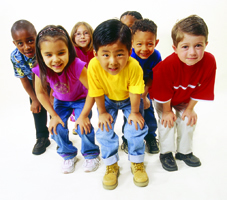 Стоимость за 1 неделю -180 евро